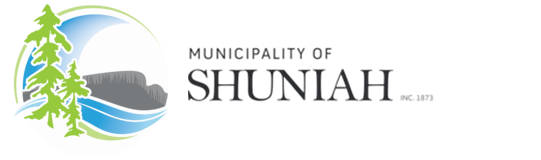 2020 SHUNIAH CALENDAR AD SUBMISSION FORMContact Name:  											Business Name:  											Address:												Email:								Phone: 					Website:												Instructions: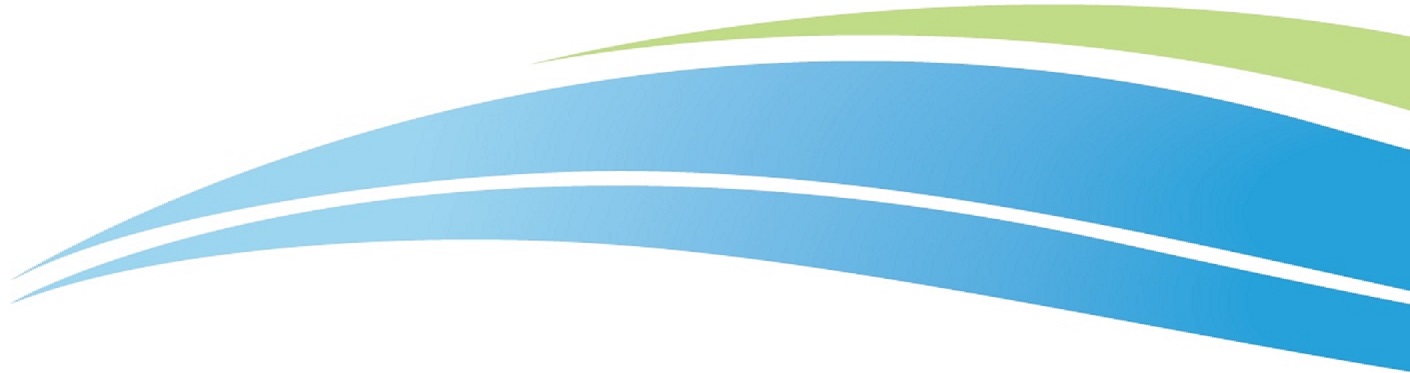 All Ads must have an accompanying Ad Form submitted.Only business ads are permitted.Three ads are the maximum for a business.Political or religious ads are not permitted.No ad space can be bought until July 15th.Ads must be submitted in print-ready format. (Sized properly - 3.5” x 2”; Resolution- 300 DPI) Ads must be submitted, and the advertising fee paid by September 30th.Ads are sold on a first come first submitted and paid basis.Ads are approved by the Municipality. Fees will be returned to advertisers if their ads are rejected.Ads cost is $100 + HST for each business card sized ad. (36 ads available) Payment is to be made at the Administration Offices in the form of cash, cheque or debitPlease submit a completed order form and digital files to:The Municipality of Shuniah, 420 Leslie Ave, Thunder Bay, ON P7A 1X8Email: jevans@shuniah.orgPhone: (807) 683-4546Monthly Ads:Quantity Requested: 			Month(s) of Preference: 					1 Ad = $113.00; 2 Ads = $226.00; 3 Ads = $339.00		TOTAL: 					